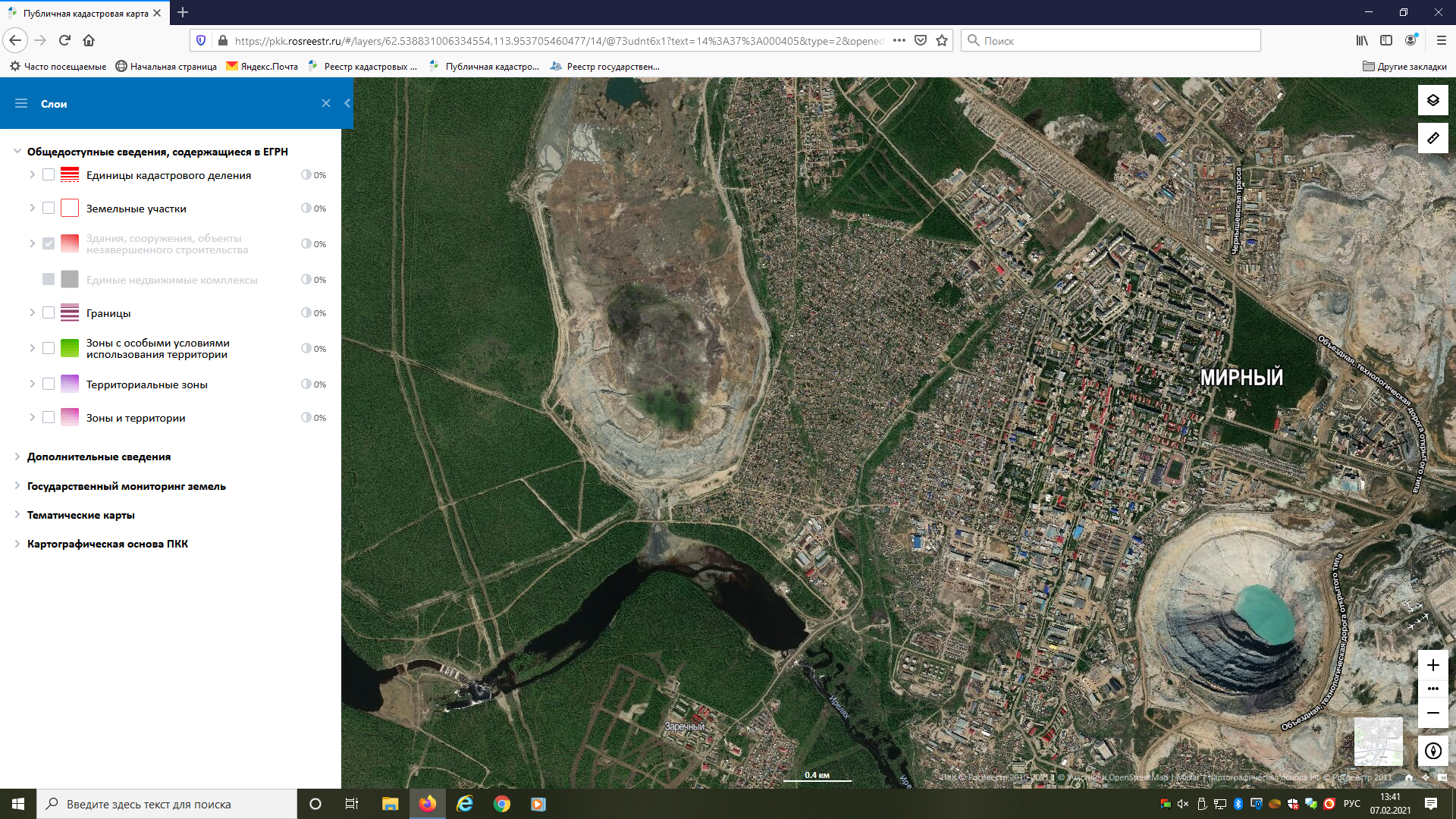 Места расположения площадок для выгула сельскохозяйственных животных(крупного рогатого скота, овец, коз, лошадей, оленей):1 – с запада от отвалов фабрики № 3 (в 450 м от з/у 14:37:000102:72)2 – с юго-востока от ТЗБ (в 60 м от з/у 14:37:000229:301)